Elevark til opplegg fullstendig kvadratElevark 1: Forklaring av begreperEt fullstendig kvadrat er et andregradspolynom som vi kan faktorisere ved hjelp av den første eller den andre kvadratsetningen.Finn de matematiske begrepene i setningen, noter dem i boksen og skriv en forklaring Elevark 2: Lag et fullstendig kvadratSkriv arealet av dette rektangelet som et algebraisk uttrykk på så mange måter som muligHer er to nye figurer. De er en fortsettelse av figur 1Hvorfor er alle uttrykkene nedenfor lik Se på det siste uttrykket. Sammenlign dette uttrykket med  Hva er forskjellen mellom uttrykkene? «Halvere – kvadrere – addere og subtrahere» er en huskeregel for faktorisering med fullstendig kvadrat.Forklar hvordan denne huskeregelen passer til det som du har gjort. BegrepForklaringKjent –litt kjent - ukjent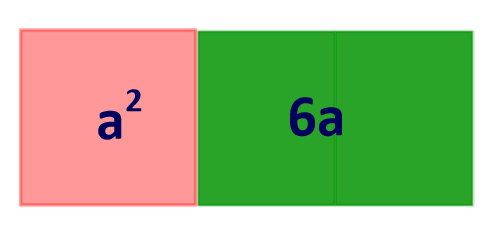 Figur 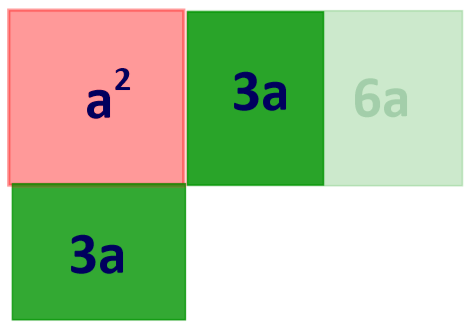 Figur 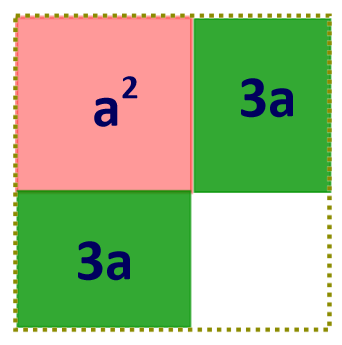 Finn likheter og forskjeller mellom figur 1 og 2 Forklar hvorfor det hvite arealet i figur 3 er et kvadrat.Finn arealet til det hvite arealet i figur 3Forklar hvorfor hele figuren er et kvadrat.Finn sidene og arealet til hele figuren